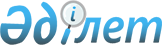 О районном бюджете на 2016-2018 годыРешение маслихата района Шал акына Северо-Казахстанской области от 23 декабря 2015 года № 44/1. Зарегистрировано Департаментом юстиции Северо-Казахстанской области 13 января 2016 года № 3544      В соответствии со статьей 75 Бюджетного Кодекса Республики Казахстан от 4 декабря 2008 года, статьей 6 Закона Республики Казахстан от 23 января 2001 года "О местном государственном управлении и самоуправлении в Республике Казахстан" маслихат района Шал акына Северо-Казахстанской области РЕШИЛ: 

      1. Утвердить районный бюджет на 2016 – 2018 годы согласно приложениям 1, 2, 3 соответственно, в том числе на 2016 год в следующих объемах: 

      1) доходы – 2 618 312,2 тысяч тенге, в том числе по:

      налоговым поступлениям – 324 037,5 тысяч тенге;

      неналоговым поступлениям – 4 057,9 тысяч тенге;

      поступления от продажи основного капитала – 7 500 тысяч тенге;

      поступления трансфертов – 2 279 033,3 тысяч тенге; 

      поступления от продажи финансовых активов государства – 3 683,5 тысяч тенге;

      2) затраты – 2 619 292,5 тысяч тенге; 

      3) чистое бюджетное кредитование – 4 170,9 тысяч тенге, в том числе:

      бюджетные кредиты – 6 363 тысяч тенге;

      погашение бюджетных кредитов – 2 192,1 тысяч тенге;

      4) сальдо по операциям с финансовыми активами – 0 тысяч тенге:

      приобретение финансовых активов – 0 тысяч тенге;

      поступления от продажи финансовых активов государства – 0 тысяч тенге;

      5) дефицит (профицит) бюджета – -5 151,2 тысяч тенге;

      6) финансирование дефицита (использование профицита) бюджета – 5 151,2 тысяч тенге;

      поступление займов – 6 363 тысяч тенге;

      погашение займов – 2 192,1 тысяч тенге;

      используемые остатки бюджетных средств – 980,3 тысяч тенге. 

      Сноска. Пункт 1 - в редакции решения маслихата района Шал акына Северо-Казахстанской области от 11.11.2016 N 8/1 (вводится в действие с 01.01.2016).

      2. Установить, что доходы районного бюджета на 2016 год формируются в соответствии с Бюджетным кодексом Республики Казахстан за счет следующих налоговых поступлений:

      индивидуального подоходного налога по нормативам распределения доходов, установленного областным маслихатом; 

      социального налога по нормативам распределения доходов, установленного областным маслихатом;

      налога на имущество физических и юридических лиц, индивидуальных предпринимателей;

      земельного налога;

      единого земельного налога;

      налога на транспортные средства;

      акцизы на:

      все виды спирта, произведенные на территории Республики Казахстан;

      алкогольную продукцию, произведенную на территории Республики Казахстан;

      пиво с объемным содержанием этилового спирта не более 0,5 процента, произведенное на территории Республики Казахстан;

      бензин (за исключением авиационного) и дизельное топливо;

      платы за пользование земельными участками;

      сбора за государственную регистрацию индивидуальных предпринимателей;

      лицензионного сбора за право занятия отдельными видами деятельности;

      государственной пошлины, кроме консульского сбора и государственных пошлин, зачисляемых в республиканский бюджет.

      3. Установить, что доходы районного бюджета на 2016 год формируются за счет следующих неналоговых поступлений:

      доходы от коммунальной собственности; 

      прочие неналоговые поступления. 

      4. Установить, что доходы районного бюджета формируются за счет

      поступлений от продажи основного капитала.

      5. Утвердить поступление бюджетной субвенции, переданной из областного бюджета в бюджет района в сумме – 1 393 797 тысяч тенге.

      6. Утвердить бюджетные программы города Сергеевка и сельских округов на 2016 – 2018 годы, согласно приложениям 4, 5, 6.

      7. Утвердить перечень районных бюджетных программ, не подлежащих секвестру в процессе исполнения районного бюджета на 2016 год согласно приложению 7.

      8. Утвердить в районном бюджете на 2016 год целевые текущие трансферты и бюджетные кредиты в сумме 781 456 тысяч тенге:

      1) для перехода на новую модель системы оплаты труда гражданских служащих, финансируемых из местных бюджетов, а также выплаты им ежемесячной надбавки за особые условия труда к должностным окладам – 514 691 тысяч тенге;

      2) на содержание подразделений местных исполнительных органов агропромышленного комплекса – 7 996 тысяч тенге.

      3) повышение уровня оплаты труда административных государственных служащих – 53 060 тысяч тенге;

      4) на содержание штатной численности отдела регистрации актов гражданского состояния - 1 385 тысяч тенге. 

      5) реализацию государственного образовательного заказа в дошкольных организациях образования – 173 204 тысяч тенге;

      6) реализацию Плана мероприятий по обеспечению прав и улучшению качества жизни инвалидов в Республике Казахстан на 2012-2018 годы – 6 239 тысяч тенге;

      7) бюджетные кредиты из республиканского бюджета для реализации мер социальной поддержки специалистов – 6 363 тысяч тенге. 

      8) приобретение и доставка учебников, учебно-методических комплексов для государственных учреждений образования – 13 720 тысяч тенге; 

      9) капитальные расходы подведомственных государственных учреждений и организаций образования – 4 798 тысяч тенге; 

      Сноска. Пункт 8 - в редакции решения маслихата района Шал акына Северо-Казахстанской области от 26.04.2016 N 3/2 (вводится в действие с 01.01.2016).

      9. Утвердить в районном бюджете на 2016 год целевые текущие трансферты из областного бюджета в сумме – 93 173 тысяч тенге, согласно приложению 8:

      1) на средний ремонт автомобильных дорог районного значения – 16 944 тысяч тенге; 

      2) на обеспечение функционирования автомобильных дорог – 45 631 тысяч тенге. 

      3) ремонт объектов в рамках развития городов и сельских населенных пунктов по Дорожной карте занятости 2020 – 4 345 тысяч тенге; 

      4) капитальные расходы подведомственных государственных учреждений и организаций образования – 23 000 тысяч тенге; 

      5) дополнительные меры по социальной защите граждан в сфере занятости населения – 1 145 тысяч тенге; 

      6) проведение ветеринарных мероприятий по энзоотическим болезням животных – 2 108 тысяч тенге. 

      Сноска. Пункт 9 - в редакции решения маслихата района Шал акына Северо-Казахстанской области от 26.04.2016 N 3/2 (вводится в действие с 01.01.2016).

      10. Утвердить резерв местного исполнительного органа района на 2016 год в сумме 1 200 тысяч тенге.

      11. Обеспечить в 2016 году выплату заработной платы работникам бюджетной сферы в полном объеме.

      12. Установить специалистам в области здравоохранения, социального обеспечения, образования, культуры, спорта и ветеринарии, являющимся гражданскими служащими и работающим в сельской местности, повышенные на двадцать пять процентов оклады и тарифные ставки по сравнению с окладами и тарифными ставками гражданских служащих, занимающихся этими видами деятельности в городских условиях. 

      13. Установить лимит долга местного исполнительного органа на 2016 год в сумме 2192 тысяч тенге

      14. Настоящее решение вводится в действие с 1 января 2016 года.

 Бюджет района Шал акына на 2016 год       Сноска. Приложение 1 - в редакции решения маслихата района Шал акына Северо-Казахстанской области от 11.11.2016 N 8/1 (вводится в действие с 01.01.2016).

      Продолжение таблицы

 Бюджет района Шал акына на 2017 год Бюджет района Шал акына на 2018 год Бюджет аппаратов акимов сельских округов и города Сергеевка на 2016 год       Сноска. Приложение 4 - в редакции решения маслихата района Шал акына Северо-Казахстанской области от 11.11.2016 N 8/1 (вводится в действие с 01.01.2016).

      Продолжение таблицы:

 Бюджет аппаратов акимов сельских округов и города Сергеевка на 2017 год Бюджет аппаратов акимов сельских округов и города Сергеевка на 2018 год ПЕРЕЧЕНЬ
районных бюджетных программ, не подлежащих секвестру в процессе исполнения районного бюджета на 2016-2018 годы Трансферты и бюджетные кредиты из вышестоящих органов государственного управления на 2016 год       Сноска. Приложение 8 - в редакции решения маслихата района Шал акына Северо-Казахстанской области от 11.11.2016 N 8/1 (вводится в действие с 01.01.2016).

      Продолжение таблицы:


					© 2012. РГП на ПХВ «Институт законодательства и правовой информации Республики Казахстан» Министерства юстиции Республики Казахстан
				
      Председатель 
XLІV сессии маслихата 
район Шал акына 
Северо-Казахстанской области

В. Федоров

      Секретарь маслихата 
район Шал акына 
Северо-Казахстанской области

Н. Дятлов
Приложение № 1 к решению маслихата района Шал акына от 23 декабря 2015 года № 44/1Категория

Класс

Подкласс

Специфика

Наименование

Сумма тысяч тенге

Категория

Класс

Подкласс

Специфика

Наименование

Сумма тысяч тенге

1

2

3

4

4

5

Доходы:

2 618 312,2

1

Налоговые поступления

324 037,5

01

Подоходный налог

23 421,0

2

Индивидуальный подоходный налог

23 421,0

03

Социальный налог

110 786,0

1

Социальный налог

110 786,0

04

Hалоги на собственность

84 646,0

1

Hалоги на имущество

31 738,0

3

Земельный налог

8 614,0

4

Hалог на транспортные средства

33 224,0

5

Единый земельный налог

11 070,0

05

Внутренние налоги на товары, работы и услуги

102 692,5

2

Акцизы

13 898,5

3

Поступления за использование природных и других ресурсов

68 766,0

4

Сборы за ведение предпринимательской и профессиональной деятельности

20 028,0

08

Обязательные платежи, взимаемые за совершение юридически значимых действий и (или) выдачу документов уполномоченными на то государственными органами или должностными лицами

2 492,0

1

Государственная пошлина

2 492,0

2

Неналоговые поступления

4 057,9

01

Доходы от государственной собственности

3 052,9

5

Доходы от аренды имущества, находящегося в государственной собственности

2 550,0

7

Вознаграждение по кредитам, выданным из государственного бюджета

2,9

9

Прочие доходы от государственной собственности

500,0

06

Прочие неналоговые поступления

1 005,0

1

Прочие неналоговые поступления

1 005,0

3

Поступления от продажи основного капитала

7 500,0

01

Продажа государственного имущества, закрепленного за государственными учреждениями

500,0

1

Продажа государственного имущества, закрепленного за государственными учреждениями

500,0

03

Продажа земли и нематериальных активов

7 000,0

1

Продажа земли

7 000,0

2

Продажа нематериальных активов

0,0

4

Поступления трансфертов 

2 279 033,3

02

Трансферты из вышестоящих органов государственного управления

2 279 033,3

2

Трансферты из областного бюджета

2 279 033,3

6

Поступления от продажи финансовых активов государства

3 683,5

01

Поступления от продажи финансовых активов государства

3 683,5

1

Поступления от продажи финансовых активов внутри страны

3 683,5

Функциональная группа

Администратор бюджетных программ

Программа

Подпрограмма

Наименование

Сумма тысяч тенге

Функциональная группа

Администратор бюджетных программ

Программа

Подпрограмма

Наименование

Сумма тысяч тенге

2) Затраты:

2619292,5

Функциональная группа

Администратор бюджетных программ

Программа

Подпрограмма

Наименование

Сумма тысяч тенге

01

Государственные услуги общего характера

267158,5

Функциональная группа

Администратор бюджетных программ

Программа

Подпрограмма

Наименование

Сумма тысяч тенге

112

Аппарат маслихата района (города областного значения)

14281,0

Функциональная группа

Администратор бюджетных программ

Программа

Подпрограмма

Наименование

Сумма тысяч тенге

001

Услуги по обеспечению деятельности маслихата района (города областного значения)

14281,0

Функциональная группа

Администратор бюджетных программ

Программа

Подпрограмма

Наименование

Сумма тысяч тенге

122

Аппарат акима района (города областного значения)

74322,0

001

Услуги по обеспечению деятельности акима района (города областного значения)

74322,0

123

Аппарат акима района в городе, города районного значения, поселка, села, сельского округа

143819,9

001

Услуги по обеспечению деятельности акима района в городе, города районного значения, поселка, села, сельского округа

109918,2

022

Капитальные расходы государственного органа

3792,9

100

Проведение мероприятий за счет чрезвычайного резерва Правительства Республики Казахстан

30108,8

458

Отдел жилищно-коммунального хозяйства, пассажирского транспорта и автомобильных дорог района (города областного значения)

8974,0

001

Услуги по реализации государственной политики на местном уровне в области жилищно-коммунального хозяйства, пассажирского транспорта и автомобильных дорог 

8974,0

459

Отдел экономики и финансов района (города областного значения)

25761,6

001

Услуги по реализации государственной политики в области формирования и развития экономической политики, государственного планирования, исполнения бюджета и управления коммунальной собственностью района (города областного значения)

23891,6

003

Проведение оценки имущества в целях налогообложения

928,0

010

Приватизация, управление коммунальным имуществом, постприватизационная деятельность и регулирование споров, связанных с этим

692,0

015

Капитальные расходы государственного органа

250,0

02

Оборона

5077,0

122

Аппарат акима района (города областного значения)

5077,0

005

Мероприятия в рамках исполнения всеобщей воинской обязанности

4606,0

006

Предупреждение и ликвидация чрезвычайных ситуаций масштаба района (города областного значения)

100,0

007

Мероприятия по профилактике и тушению степных пожаров районного (городского) масштаба, а также пожаров в населенных пунктах, в которых не созданы органы государственной противопожарной службы

371,0

04

Образование

1899836,0

464

Отдел образования района (города областного значения)

27853,0

009

Обеспечение деятельности организаций дошкольного воспитания и обучения

27853,0

123

Аппарат акима района в городе, города районного значения, поселка, села, сельского округа

3987,0

005

Организация бесплатного подвоза учащихся до школы и обратно в сельской местности

3987,0

464

Отдел образования района (города областного значения)

1842973,7

003

Общеобразовательное обучение

1516050,0

006

Дополнительное образование для детей 

61575,7

022

Выплата единовременных денежных средств казахстанским гражданам, усыновившим (удочерившим) ребенка (детей)-сироту и ребенка (детей), оставшегося без попечения родителей 

479,0

040

Реализация государственного образовательного заказа в дошкольных организациях образования 

173204,0

029

Обследование психического здоровья детей и подростков и оказание психолого-медико-педагогической консультативной помощи населению 

10813,0

001

Услуги по реализации государственной политики на местном уровне в области образования 

8048,0

005

Приобретение и доставка учебников, учебно-методических комплексов для государственных учреждений образования района (города областного значения)

17267,0

015

Ежемесячные выплаты денежных средств опекунам (попечителям) на содержание ребенка-сироты (детей-сирот), и ребенка (детей), оставшегося без попечения родителей

6147,0

067

Капитальные расходы подведомственных государственных учреждений и организаций

49390,0

465

Отдел физической культуры и спорта района (города областного значения)

25022,3

017

Дополнительное образование для детей и юношества по спорту 

25022,3

06

Социальная помощь и социальное обеспечение

118855,7

451

Отдел занятости и социальных программ района (города областного значения)

117507,7

002

Программа занятости

13095,1

005

Государственная адресная социальная помощь

2893,0

007

Социальная помощь отдельным категориям нуждающихся граждан по решениям местных представительных органов

11487,6

010

Материальное обеспечение детей-инвалидов, воспитывающихся и обучающихся на дому

800,0

014

Оказание социальной помощи нуждающимся гражданам на дому

43047,0

016

Государственные пособия на детей до 18 лет

9715,0

017

Обеспечение нуждающихся инвалидов обязательными гигиеническими средствами и предоставление услуг специалистами жестового языка, индивидуальными помощниками в соответствии с индивидуальной программой реабилитации инвалида

11393,0

001

Услуги по реализации государственной политики на местном уровне в области обеспечения занятости и реализации социальных программ для населения

24457,0

011

Оплата услуг по зачислению, выплате и доставке пособий и других социальных выплат

620,0

464

Отдел образования района (города областного значения)

1348,0

030

Содержание ребенка (детей), переданного патронатным воспитателям 

1348,0

07

Жилищно-коммунальное хозяйство

30942,6

123

Аппарат акима района в городе, города районного значения, поселка, села, сельского округа

13674,6

009

Обеспечение санитарии населенных пунктов

2000,0

014

Организация водоснабжения населенных пунктов 

1785,6

027

Ремонт и благоустройство объектов в рамках развития городов и сельских населенных пунктов по Дорожной карте занятости 2020

9889,0

472

Отдел строительства, архитектуры и градостроительства района (города областного значения)

500,0

072

Строительство служебного жилища, строительство и реконструкция общежитий для трудовой молодежи и инженерно-коммуникационной инфраструктуры в рамках Дорожной карты занятости 2020

500,0

464

Отдел образования района (города областного значения)

4345,0

026

Ремонт объектов в рамках развития городов и сельских населенных пунктов по Дорожной карте занятости 2020

4345,0

458

Отдел жилищно-коммунального хозяйства, пассажирского транспорта и автомобильных дорог района (города областного значения)

12423,0

012

Функционирование системы водоснабжения и водоотведения

2183,0

015

Освещение улиц в населенных пунктах

9740,0

018

Благоустройство и озеленение населенных пунктов

500,0

08

Культура, спорт, туризм и информационное пространство

120281,0

455

Отдел культуры и развития языков района (города областного значения)

42682,0

003

Поддержка культурно-досуговой работы

42682,0

465

Отдел физической культуры и спорта района (города областного значения)

4435,0

006

Проведение спортивных соревнований на районном (города областного значения) уровне

350,0

007

Подготовка и участие членов сборных команд района (города областного значения) по различным видам спорта на областных спортивных соревнованиях

4085,0

455

Отдел культуры и развития языков района (города областного значения)

40167,0

006

Функционирование районных (городских) библиотек

39643,0

007

Развитие государственного языка и других языков народа Казахстана

524,0

456

Отдел внутренней политики района (города областного значения)

5328,0

002

Услуги по проведению государственной информационной политики

5328,0

455

Отдел культуры и развития языков района (города областного значения)

7798,0

001

Услуги по реализации государственной политики на местном уровне в области развития языков и культуры

7798,0

456

Отдел внутренней политики района (города областного значения)

13160,0

001

Услуги по реализации государственной политики на местном уровне в области информации, укрепления государственности и формирования социального оптимизма граждан

9611,0

003

Реализация мероприятий в сфере молодежной политики

3549,0

465

Отдел физической культуры и спорта района (города областного значения)

6711,0

001

Услуги по реализации государственной политики на местном уровне в сфере физической культуры и спорта

6711,0

10

Сельское, водное, лесное, рыбное хозяйство, особо охраняемые природные территории, охрана окружающей среды и животного мира, земельные отношения

74051,5

459

Отдел экономики и финансов района (города областного значения)

1839,0

099

Реализация мер по оказанию социальной поддержки специалистов

1839,0

462

Отдел сельского хозяйства района (города областного значения)

14580,0

001

Услуги по реализации государственной политики на местном уровне в сфере сельского хозяйства

14580,0

473

Отдел ветеринарии района (города областного значения)

50302,5

001

Услуги по реализации государственной политики на местном уровне в сфере ветеринарии 

15730,9

005

Обеспечение функционирования скотомогильников (биотермических ям) 

1477,6

006

Организация санитарного убоя больных животных 

300,0

007

Организация отлова и уничтожения бродячих собак и кошек

700,0

008

Возмещение владельцам стоимости изымаемых и уничтожаемых больных животных, продуктов и сырья животного происхождения 

1013,0

009

Проведение ветеринарных мероприятий по энзоотическим болезням животных 

2311,0

011

Проведение противоэпизоотических мероприятий

28770,0

463

Отдел земельных отношений района (города областного значения)

7330,0

001

Услуги по реализации государственной политики в области регулирования земельных отношений на территории района (города областного значения)

7330,0

11

Промышленность, архитектурная, градостроительная и строительная деятельность

7216,2

472

Отдел строительства, архитектуры и градостроительства района (города областного значения)

7216,2

001

Услуги по реализации государственной политики в области строительства, архитектуры и градостроительства на местном уровне

7216,2

12

Транспорт и коммуникации

67470,0

123

Аппарат акима района в городе, города районного значения, поселка, села, сельского округа

52231,0

013

Обеспечение функционирования автомобильных дорог в городах районного значения, поселках, селах, сельских округах

52231,0

458

Отдел жилищно-коммунального хозяйства, пассажирского транспорта и автомобильных дорог района (города областного значения)

15239,0

037

Субсидирование пассажирских перевозок по социально значимым городским (сельским), пригородным и внутрирайонным сообщениям 

1295,0

045

Капитальный и средний ремонт автомобильных дорог районного значения и улиц населенных пунктов

13944,0

13

Прочие

21778,7

469

Отдел предпринимательства района (города областного значения)

7561,3

001

Услуги по реализации государственной политики на местном уровне в области развития предпринимательства

7491,3

004

Капитальные расходы государственного органа

70,0

123

Аппарат акима района в городе, города районного значения, поселка, села, сельского округа

12479,0

040

Реализация мер по содействию экономическому развитию регионов в рамках Программы "Развитие регионов" 

12479,0

459

Отдел экономики и финансов района (города областного значения)

1738,4

012

Резерв местного исполнительного органа района (города областного значения) 

1738,4

14

Обслуживание долга 

2,9

459

Отдел экономики и финансов района (города областного значения)

2,9

021

Обслуживание долга местных исполнительных органов по выплате вознаграждений и иных платежей по займам из областного бюджета

2,9

15

459

Отдел экономики и финансов района (города областного значения)

6622,4

006

Возврат неиспользованных (недоиспользованных) целевых трансфертов

967,4

051

Трансферты органам местного самоуправления

5655,0

3) Чистое бюджетное кредитование 

4170,9

Бюджетные кредиты

6363,0

10

Сельское, водное, лесное, рыбное хозяйство, особо охраняемые природные территории, охрана окружающей среды и животного мира, земельные отношения

6363,0

459

Отдел экономики и финансов района (города областного значения)

6363,0

018

Бюджетные кредиты для реализации мер социальной поддержки специалистов

6363,0

5

Погашение бюджетных кредитов

2192,1

01

Погашение бюджетных кредитов

2192,1

1

Погашение бюджетных кредитов, выданных из государственного бюджета

2192,1

4) Сальдо по операциям с финансовыми активами

0,0

Приобретение финансовых активов

0,0

Поступления от продажи финансовых активов государства 

0,0

5) Дефицит (профицит) бюджета

-5151,2

6) Финансирование дефицита 

5151,2

 (использование профицита) бюджета

Категория

Класс

Подкласс

Наименование

Сумма тысяч тенге

Категория

Класс

Подкласс

Наименование

Сумма тысяч тенге

Категория

Класс

Подкласс

Наименование

Сумма тысяч тенге

Категория

Класс

Подкласс

Наименование

Сумма тысяч тенге

Наименование

Сумма тысяч тенге

1

2

3

А

Б

7

Поступление займов

6363,0

01

Внутренние государственные займы

6363,0

2

Договоры займа

6363,0

Функциональная группа

Администратор бюджетных программ

Программа

Наименование

Сумма тысяч тенге

Функциональная группа

Администратор бюджетных программ

Программа

Наименование

Сумма тысяч тенге

Функциональная группа

Администратор бюджетных программ

Программа

Наименование

Сумма тысяч тенге

Функциональная группа

Администратор бюджетных программ

Программа

Наименование

Сумма тысяч тенге

Функциональная группа

Администратор бюджетных программ

Программа

Наименование

Сумма тысяч тенге

Функциональная группа

Администратор бюджетных программ

Программа

Наименование

Сумма тысяч тенге

16

Погашение займов

2192,1

459

Отдел экономики и финансов района (города областного значения)

2192,1

005

Погашение долга местного исполнительного органа перед вышестоящим бюджетом

2192,1

Категория

Класс

Подкласс

Наименование

Сумма тысяч тенге

Категория

Класс

Подкласс

Наименование

Сумма тысяч тенге

Категория

Класс

Подкласс

Наименование

Сумма тысяч тенге

Категория

Класс

Подкласс

Наименование

Сумма тысяч тенге

Категория

Класс

Подкласс

Наименование

Сумма тысяч тенге

1

2

3

А

Б

8

Используемые остатки бюджетных средств 

980,3

01

Остатки бюджетных средств

980,3

1

Свободные остатки бюджетных средств

980,3

Приложение № 2 к решению маслихата района Шал акына от 23 декабря 2015 года № 44/1Категория

Класс

Подкласс

Специфика

Наименование

Сумма тыс.тенге

Категория

Класс

Подкласс

Специфика

Наименование

Сумма тыс.тенге

1

2

3

4

4

5

Доходы:

1 786 646,0

1

Налоговые поступления

328 235,0

01

Подоходный налог

23 421,0

2

Индивидуальный подоходный налог

23 421,0

03

Социальный налог

101 799,0

1

Социальный налог

101 799,0

04

Hалоги на собственность

73 526,0

1

Hалоги на имущество

16 920,0

3

Земельный налог

9 220,0

4

Hалог на транспортные средства

35 542,0

5

Единый земельный налог

11 844,0

05

Внутренние налоги на товары, работы и услуги

127 097,0

2

Акцизы

38 647,0

3

Поступления за использование природных и других ресурсов

71 454,0

4

Сборы за ведение предпринимательской и профессиональной деятельности

16 996,0

08

Обязательные платежи, взимаемые за совершение юридически значимых действий и (или) выдачу документов уполномоченными на то государственными органами или должностными лицами

2 392,0

1

Государственная пошлина

2 392,0

2

Неналоговые поступления

3 419,0

01

Доходы от государственной собственности

2 414,0

5

Доходы от аренды имущества, находящегося в государственной собственности

1 914,0

9

Прочие доходы от государственной собственности

500,0

06

Прочие неналоговые поступления

1 005,0

1

Прочие неналоговые поступления

1 005,0

3

Поступления от продажи основного капитала

1 745,0

01

Продажа государственного имущества, закрепленного за государственными учреждениями

500,0

1

Продажа государственного имущества, закрепленного за государственными учреждениями

500,0

03

Продажа земли и нематериальных активов

1 245,0

1

Продажа земли

1 000,0

2

Продажа нематериальных активов

245,0

4

Поступления трансфертов 

1 453 247,0

02

Трансферты из вышестоящих органов государственного управления

1 453 247,0

2

Трансферты из областного бюджета

1 453 247,0

Функциональная группа

Администратор бюджетных программ

Программа

Подпрограмма

Наименование

Сумма тыс. тенге

Функциональная группа

Администратор бюджетных программ

Программа

Подпрограмма

Наименование

Сумма тыс. тенге

2) Затраты:

1786646,0

Функциональная группа

Администратор бюджетных программ

Программа

Подпрограмма

Наименование

Сумма тыс. тенге

01

Государственные услуги общего характера

191207,0

Функциональная группа

Администратор бюджетных программ

Программа

Подпрограмма

Наименование

Сумма тыс. тенге

112

Аппарат маслихата района (города областного значения)

10421,0

Функциональная группа

Администратор бюджетных программ

Программа

Подпрограмма

Наименование

Сумма тыс. тенге

001

Услуги по обеспечению деятельности маслихата района (города областного значения)

10421,0

Функциональная группа

Администратор бюджетных программ

Программа

Подпрограмма

Наименование

Сумма тыс. тенге

122

Аппарат акима района (города областного значения)

61681,0

001

Услуги по обеспечению деятельности акима района
 (города областного значения)

61681,0

123

Аппарат акима района в городе, города районного значения,поселка, села,сельского округа

91805,0

001

Услуги по обеспечению деятельности акима района в городе, города районного значения, поселка, села,сельского округа

91805,0

458

Отдел жилищно-коммунального хозяйства, пассажирского транспорта и автомобильных дорог района (города областного значения)

7743,0

001

Услуги по реализации государственной политики на местном уровне в области жилищно-коммунального хозяйства, пассажирского транспорта и автомобильных дорог 

7743,0

459

Отдел экономики и финансов района (города областного значения)

19557,0

001

Услуги по реализации государственной политики в области формирования и развития экономической политики, государственного планирования, исполнения бюджета и управления коммунальной собственностью района (города областного значения)

18456,0

003

Проведение оценки имущества в целях налогообложения

196,0

010

Приватизация, управление коммунальным имуществом, постприватизационная деятельность и регулирование споров, связанных с этим

905,0

02

Оборона

2863,0

122

Аппарат акима района (города областного значения)

2863,0

005

Мероприятия в рамках исполнения всеобщей воинской обязанности

2663,0

006

Предупреждение и ликвидация чрезвычайных ситуаций масштаба района (города областного значения)

100,0

007

Мероприятия по профилактике и тушению степных пожаров районного (городского) масштаба, а также пожаров в населенных пунктах, в которых не созданы органы государственной противопожарной службы

100,0

04

Образование

1309471,0

464

Отдел образования района (города областного значения)

22989,0

009

Обеспечение деятельности организаций дошкольного воспитания и обучения

22989,0

123

Аппарат акима района в городе, города районного значения,поселка, села,сельского округа

3678,0

005

Организация бесплатного подвоза учащихся до школы и обратно в аульной (сельской) местности

3678,0

464

Отдел образования района (города областного значения)

1265012,0

003

Общеобразовательное обучение

1191361,0

006

Дополнительное образование для детей 

43888,0

022

Выплата единовременных денежных средств казахстанским гражданам, усыновившим (удочерившим) ребенка (детей)-сироту и ребенка (детей), оставшегося без попечения родителей 

479,0

029

Обследование психического здоровья детей и подростков и оказание психолого-медико-педагогической консультативной помощи населению 

7526,0

001

Услуги по реализации государственной политики на местном уровне в области образования 

6778,0

005

Приобретение и доставка учебников, учебно-методических комплексов для государственных учреждений образования района (города областного значения)

9619,0

015

Ежемесячные выплаты денежных средств опекунам (попечителям) на содержание ребенка-сироты (детей-сирот), и ребенка (детей), оставшегося без попечения родителей за счет трансфертов из республиканского бюджета

5361,0

465

Отдел физической культуры и спорта района (города областного значения)

17792,0

017

Дополнительное образование для детей и юношества по спорту 

17792,0

06

Социальная помощь и социальное обеспечение

88615,0

451

Отдел занятости и социальных программ района (города областного значения)

87025,0

002

Программа занятости

11802,0

005

Государственная адресная социальная помощь

2393,0

007

Социальная помощь отдельным категориям нуждающихся граждан по решениям местных представительных органов

9829,0

010

Материальное обеспечение детей-инвалидов, воспитывающихся и обучающихся на дому

1103,0

014

Оказание социальной помощи нуждающимся гражданам на дому

26399,0

016

Государственные пособия на детей до 18 лет

10115,0

017

Обеспечение нуждающихся инвалидов обязательными гигиеническими средствами и предоставление услуг специалистами жестового языка, индивидуальными помощниками в соответствии с индивидуальной программой реабилитации инвалида

4775,0

001

Услуги по реализации государственной политики на местном уровне в области обеспечения занятости и реализации социальных программ для населения

19989,0

011

Оплата услуг по зачислению, выплате и доставке пособий и других социальных выплат

620,0

464

Отдел образования района (города областного значения)

1590,0

030

Содержание ребенка (детей), переданного патронатным воспитателям 

1590,0

07

Жилищно-коммунальное хозяйство

7923,0

123

Аппарат акима района в городе, города районного значения,поселка, села,сельского округа

2000,0

009

Обеспечение санитарии населенных пунктов

2000,0

458

Отдел жилищно-коммунального хозяйства, пассажирского транспорта и автомобильных дорог района (города областного значения)

5923,0

012

Функционирование системы водоснабжения и водоотведения

2183,0

015

Освещение улиц в населенных пунктах

3740,0

08

Культура, спорт, туризм и информационное пространство

86896,0

455

Отдел культуры и развития языков района (города областного значения)

26873,0

003

Поддержка культурно-досуговой работы

26873,0

465

Отдел физической культуры и спорта района (города областного значения)

3350,0

006

Проведение спортивных соревнований на районном (города областного значения) уровне

350,0

007

Подготовка и участие членов сборных команд района (города областного значения) по различным видам спорта на областных спортивных соревнованиях

3000,0

455

Отдел культуры и развития языков района (города областного значения)

28352,0

006

Функционирование районных (городских) библиотек

27828,0

007

Развитие государственного языка и других языков народа Казахстана

524,0

456

Отдел внутренней политики района (города областного значения)

5328,0

002

Услуги по проведению государственной информационной политики

5328,0

455

Отдел культуры и развития языков района (города областного значения)

6395,0

001

Услуги по реализации государственной политики на местном уровне в области развития языков и культуры

6395,0

456

Отдел внутренней политики района (города областного значения)

10692,0

001

Услуги по реализации государственной политики на местном уровне в области информации, укрепления государственности и формирования социального оптимизма граждан

7814,0

003

Реализация мероприятий в сфере молодежной политики

2878,0

465

Отдел физической культуры и спорта района (города областного значения)

5906,0

001

Услуги по реализации государственной политики на местном уровне в сфере физической культуры и спорта

5906,0

10

Сельское, водное, лесное, рыбное хозяйство, особо охраняемые природные территории, охрана окружающей среды и животного мира, земельные отношения

60106,0

459

Отдел экономики и финансов района (города областного значения)

1794,0

099

Реализация мер по оказанию социальной поддержки специалистов

1794,0

462

Отдел сельского хозяйства района (города областного значения)

11530,0

001

Услуги по реализации государственной политики на местном уровне в сфере сельского хозяйства

11530,0

473

Отдел ветеринарии района (города областного значения)

40470,0

001

Услуги по реализации государственной политики на местном уровне в сфере ветеринарии 

8687,0

005

Обеспечение функционирования скотомогильников (биотермических ям) 

1000,0

006

Организация санитарного убоя больных животных 

700,0

007

Организация отлова и уничтожения бродячих собак и кошек

300,0

008

Возмещение владельцам стоимости изымаемых и уничтожаемых больных животных, продуктов и сырья животного происхождения 

1013,0

011

Проведение противоэпизоотических мероприятий

28770,0

463

Отдел земельных отношений района (города областного значения)

6312,0

001

Услуги по реализации государственной политики в области регулирования земельных отношений на территории района (города областного значения)

6312,0

11

Промышленность, архитектурная, градостроительная и строительная деятельность

6382,0

472

Отдел строительства, архитектуры и градостроительства района (города областного значения)

6382,0

001

Услуги по реализации государственной политики в области строительства, архитектуры и градостроительства на местном уровне

6382,0

12

Транспорт и коммуникации

7895,0

123

Аппарат акима района в городе, города районного значения,поселка, села,сельского округа

6600,0

013

Обеспечение функционирования автомобильных дорог в городах районного значения, поселках, селах, сельских округах

6600,0

458

Отдел жилищно-коммунального хозяйства, пассажирского транспорта и автомобильных дорог района (города областного значения)

1295,0

037

Субсидирование пассажирских перевозок по социально значимым городским (сельским), пригородным и внутрирайонным сообщениям 

1295,0

13

Прочие

19633,0

469

Отдел предпринимательства района (города областного значения)

5954,0

001

Услуги по реализации государственной политики на местном уровне в области развития предпринимательства и промышленности 

5954,0

123

Аппарат акима района в городе, города районного значения,поселка, села,сельского округа

12479,0

040

Реализация мер по содействию экономическому развитию регионов в рамках Программы "Развитие регионов" 

12479,0

459

Отдел экономики и финансов района (города областного значения)

1200,0

012

Резерв местного исполнительного органа района (города областного значения) 

1200,0

15

459

Отдел экономики и финансов района (города областного значения)

5655,0

006

Возврат неиспользованных (недоиспользованных) целевых трансфертов

0,0

051

Трансферты органам местного самоуправления

5655,0

3)Чистое бюджетное кредитование 

-2192,0

Бюджетные кредиты

0,0

10

Сельское, водное, лесное, рыбное хозяйство, особо охраняемые природные территории, охрана окружающей среды и животного мира, земельные отношения

0,0

459

Отдел экономики и финансов района (города областного значения)

0,0

018

Бюджетные кредиты для реализации мер социальной поддержки специалистов

0,0

5

Погашение бюджетных кредитов

2192,0

01

Погашение бюджетных кредитов

2192,0

1

Погашение бюджетных кредитов, выданных из государственного бюджета

2192,0

4) Сальдо по операциям с финансовыми активами

0

Приобретение финансовых активов

0

Поступления от продажи финансовых активов государства 

0

5) Дефицит (профицит) бюджета

2192,0

6) Финансирование дефицита бюджета

-2192,0

 (использование профицита) бюджета

Категория

Класс

Подкласс

Наименование

Сумма тыс.тенге

Категория

Класс

Подкласс

Наименование

Сумма тыс.тенге

Категория

Класс

Подкласс

Наименование

Сумма тыс.тенге

Категория

Класс

Подкласс

Наименование

Сумма тыс.тенге

Наименование

Сумма тыс.тенге

1

2

3

А

Б

7

Поступление займов

0,0

01

Внутренние государственные займы

0,0

2

Договоры займа

0,0

Функциональная группа

Администратор бюджетных программ

Программа

Наименование

Сумма тыс.тенге

Функциональная группа

Администратор бюджетных программ

Программа

Наименование

Сумма тыс.тенге

Функциональная группа

Администратор бюджетных программ

Программа

Наименование

Сумма тыс.тенге

Функциональная группа

Администратор бюджетных программ

Программа

Наименование

Сумма тыс.тенге

Функциональная группа

Администратор бюджетных программ

Программа

Наименование

Сумма тыс.тенге

Функциональная группа

Администратор бюджетных программ

Программа

Наименование

Сумма тыс.тенге

16

Погашение займов

2192,0

459

Отдел экономики и финансов района (города областного значения)

2192,0

005

Погашение долга местного исполнительного органа перед вышестоящим бюджетом

2192,0

Категория

Класс

Подкласс

Наименование

Сумма тыс.тенге

Категория

Класс

Подкласс

Наименование

Сумма тыс.тенге

Категория

Класс

Подкласс

Наименование

Сумма тыс.тенге

Категория

Класс

Подкласс

Наименование

Сумма тыс.тенге

Категория

Класс

Подкласс

Наименование

Сумма тыс.тенге

1

2

3

А

Б

8

Используемые остатки бюджетных средств 

0,0

01

Остатки бюджетных средств

0,0

1

Свободные остатки бюджетных средств

0,0

Приложение № 3 к решению маслихата района Шал акына от 23 декабря 2015 года № 44/1Категория

Класс

Подкласс

Специфика

Наименование

Сумма тыс.тенге

Категория

Класс

Подкласс

Специфика

Наименование

Сумма тыс.тенге

1

2

3

4

4

5

Доходы:

1 799 635,0

1

Налоговые поступления

340 884,0

01

Подоходный налог

23 421,0

2

Индивидуальный подоходный налог

23 421,0

03

Социальный налог

102 817,0

1

Социальный налог

102 817,0

04

Hалоги на собственность

78 686,0

1

Hалоги на имущество

18 096,0

3

Земельный налог

9 871,0

4

Hалог на транспортные средства

38 046,0

5

Единый земельный налог

12 673,0

05

Внутренние налоги на товары, работы и услуги

133 568,0

2

Акцизы

39 293,0

3

Поступления за использование природных и других ресурсов

76 456,0

4

Сборы за ведение предпринимательской и профессиональной деятельности

17 819,0

08

Обязательные платежи, взимаемые за совершение юридически значимых действий и (или) выдачу документов уполномоченными на то государственными органами или должностными лицами

2 392,0

1

Государственная пошлина

2 392,0

2

Неналоговые поступления

3 419,0

01

Доходы от государственной собственности

2 414,0

5

Доходы от аренды имущества, находящегося в государственной собственности

1 914,0

9

Прочие доходы от государственной собственности

500,0

06

Прочие неналоговые поступления

1 005,0

1

Прочие неналоговые поступления

1 005,0

3

Поступления от продажи основного капитала

1 245,0

01

Продажа государственного имущества, закрепленного за государственными учреждениями

500,0

1

Продажа государственного имущества, закрепленного за государственными учреждениями

500,0

03

Продажа земли и нематериальных активов

745,0

1

Продажа земли

500,0

2

Продажа нематериальных активов

245,0

4

Поступления трансфертов 

1 454 087,0

02

Трансферты из вышестоящих органов государственного управления

1 454 087,0

2

Трансферты из областного бюджета

1 454 087,0

Функциональная группа

Администратор бюджетных программ

Программа

Подпрограмма

Наименование

Сумма тыс. тенге

Функциональная группа

Администратор бюджетных программ

Программа

Подпрограмма

Наименование

Сумма тыс. тенге

2) Затраты:

1799635,0

Функциональная группа

Администратор бюджетных программ

Программа

Подпрограмма

Наименование

Сумма тыс. тенге

01

Государственные услуги общего характера

191207,0

Функциональная группа

Администратор бюджетных программ

Программа

Подпрограмма

Наименование

Сумма тыс. тенге

112

Аппарат маслихата района (города областного значения)

10421,0

Функциональная группа

Администратор бюджетных программ

Программа

Подпрограмма

Наименование

Сумма тыс. тенге

001

Услуги по обеспечению деятельности маслихата района (города областного значения)

10421,0

Функциональная группа

Администратор бюджетных программ

Программа

Подпрограмма

Наименование

Сумма тыс. тенге

122

Аппарат акима района (города областного значения)

61681,0

001

Услуги по обеспечению деятельности акима района
 (города областного значения)

61681,0

123

Аппарат акима района в городе, города районного значения,поселка, села,сельского округа

91805,0

001

Услуги по обеспечению деятельности акима района в городе, города районного значения, поселка, села,сельского округа

91805,0

458

Отдел жилищно-коммунального хозяйства, пассажирского транспорта и автомобильных дорог района (города областного значения)

7743,0

001

Услуги по реализации государственной политики на местном уровне в области жилищно-коммунального хозяйства, пассажирского транспорта и автомобильных дорог 

7743,0

459

Отдел экономики и финансов района (города областного значения)

19557,0

001

Услуги по реализации государственной политики в области формирования и развития экономической политики, государственного планирования, исполнения бюджета и управления коммунальной собственностью района (города областного значения)

18456,0

003

Проведение оценки имущества в целях налогообложения

196,0

010

Приватизация, управление коммунальным имуществом, постприватизационная деятельность и регулирование споров, связанных с этим

905,0

02

Оборона

2863,0

122

Аппарат акима района (города областного значения)

2863,0

005

Мероприятия в рамках исполнения всеобщей воинской обязанности

2663,0

006

Предупреждение и ликвидация чрезвычайных ситуаций масштаба района (города областного значения)

100,0

007

Мероприятия по профилактике и тушению степных пожаров районного (городского) масштаба, а также пожаров в населенных пунктах, в которых не созданы органы государственной противопожарной службы

100,0

04

Образование

1326406,0

464

Отдел образования района (города областного значения)

22989,0

009

Обеспечение деятельности организаций дошкольного воспитания и обучения

22989,0

123

Аппарат акима района в городе, города районного значения,поселка, села,сельского округа

3678,0

005

Организация бесплатного подвоза учащихся до школы и обратно в аульной (сельской) местности

3678,0

464

Отдел образования района (города областного значения)

1281947,0

003

Общеобразовательное обучение

1208296,0

006

Дополнительное образование для детей 

43888,0

022

Выплата единовременных денежных средств казахстанским гражданам, усыновившим (удочерившим) ребенка (детей)-сироту и ребенка (детей), оставшегося без попечения родителей 

479,0

029

Обследование психического здоровья детей и подростков и оказание психолого-медико-педагогической консультативной помощи населению 

7526,0

001

Услуги по реализации государственной политики на местном уровне в области образования 

6778,0

005

Приобретение и доставка учебников, учебно-методических комплексов для государственных учреждений образования района (города областного значения)

9619,0

015

Ежемесячные выплаты денежных средств опекунам (попечителям) на содержание ребенка-сироты (детей-сирот), и ребенка (детей), оставшегося без попечения родителей за счет трансфертов из республиканского бюджета

5361,0

465

Отдел физической культуры и спорта района (города областного значения)

17792,0

017

Дополнительное образование для детей и юношества по спорту 

17792,0

06

Социальная помощь и социальное обеспечение

88615,0

451

Отдел занятости и социальных программ района (города областного значения)

87025,0

002

Программа занятости

11802,0

005

Государственная адресная социальная помощь

2393,0

007

Социальная помощь отдельным категориям нуждающихся граждан по решениям местных представительных органов

9829,0

010

Материальное обеспечение детей-инвалидов, воспитывающихся и обучающихся на дому

1103,0

014

Оказание социальной помощи нуждающимся гражданам на дому

26399,0

016

Государственные пособия на детей до 18 лет

10115,0

017

Обеспечение нуждающихся инвалидов обязательными гигиеническими средствами и предоставление услуг специалистами жестового языка, индивидуальными помощниками в соответствии с индивидуальной программой реабилитации инвалида

4775,0

001

Услуги по реализации государственной политики на местном уровне в области обеспечения занятости и реализации социальных программ для населения

19989,0

011

Оплата услуг по зачислению, выплате и доставке пособий и других социальных выплат

620,0

464

Отдел образования района (города областного значения)

1590,0

030

Содержание ребенка (детей), переданного патронатным воспитателям 

1590,0

07

Жилищно-коммунальное хозяйство

7923,0

123

Аппарат акима района в городе, города районного значения,поселка, села,сельского округа

2000,0

009

Обеспечение санитарии населенных пунктов

2000,0

458

Отдел жилищно-коммунального хозяйства, пассажирского транспорта и автомобильных дорог района (города областного значения)

5923,0

012

Функционирование системы водоснабжения и водоотведения

2183,0

015

Освещение улиц в населенных пунктах

3740,0

08

Культура, спорт, туризм и информационное пространство

86896,0

455

Отдел культуры и развития языков района (города областного значения)

26873,0

003

Поддержка культурно-досуговой работы

26873,0

Спорт

3350,0

465

Отдел физической культуры и спорта района (города областного значения)

3350,0

006

Проведение спортивных соревнований на районном (города областного значения) уровне

350,0

007

Подготовка и участие членов сборных команд района (города областного значения) по различным видам спорта на областных спортивных соревнованиях

3000,0

455

Отдел культуры и развития языков района (города областного значения)

28352,0

006

Функционирование районных (городских) библиотек

27828,0

007

Развитие государственного языка и других языков народа Казахстана

524,0

456

Отдел внутренней политики района (города областного значения)

5328,0

002

Услуги по проведению государственной информационной политики

5328,0

455

Отдел культуры и развития языков района (города областного значения)

6395,0

001

Услуги по реализации государственной политики на местном уровне в области развития языков и культуры

6395,0

456

Отдел внутренней политики района (города областного значения)

10692,0

001

Услуги по реализации государственной политики на местном уровне в области информации, укрепления государственности и формирования социального оптимизма граждан

7814,0

003

Реализация мероприятий в сфере молодежной политики

2878,0

465

Отдел физической культуры и спорта района (города областного значения)

5906,0

001

Услуги по реализации государственной политики на местном уровне в сфере физической культуры и спорта

5906,0

10

Сельское, водное, лесное, рыбное хозяйство, особо охраняемые природные территории, охрана окружающей среды и животного мира, земельные отношения

56160,0

459

Отдел экономики и финансов района (города областного значения)

1794,0

099

Реализация мер по оказанию социальной поддержки специалистов

1794,0

462

Отдел сельского хозяйства района (города областного значения)

11530,0

001

Услуги по реализации государственной политики на местном уровне в сфере сельского хозяйства

11530,0

473

Отдел ветеринарии района (города областного значения)

36524,0

001

Услуги по реализации государственной политики на местном уровне в сфере ветеринарии 

5491,0

005

Обеспечение функционирования скотомогильников (биотермических ям) 

250,0

006

Организация санитарного убоя больных животных 

700,0

007

Организация отлова и уничтожения бродячих собак и кошек

300,0

008

Возмещение владельцам стоимости изымаемых и уничтожаемых больных животных, продуктов и сырья животного происхождения 

1013,0

011

Проведение противоэпизоотических мероприятий

28770,0

463

Отдел земельных отношений района (города областного значения)

6312,0

001

Услуги по реализации государственной политики в области регулирования земельных отношений на территории района (города областного значения)

6312,0

11

Промышленность, архитектурная, градостроительная и строительная деятельность

6382,0

472

Отдел строительства, архитектуры и градостроительства района (города областного значения)

6382,0

001

Услуги по реализации государственной политики в области строительства, архитектуры и градостроительства на местном уровне

6382,0

12

Транспорт и коммуникации

7895,0

123

Аппарат акима района в городе, города районного значения,поселка, села,сельского округа

6600,0

013

Обеспечение функционирования автомобильных дорог в городах районного значения, поселках, селах, сельских округах

6600,0

458

Отдел жилищно-коммунального хозяйства, пассажирского транспорта и автомобильных дорог района (города областного значения)

1295,0

037

Субсидирование пассажирских перевозок по социально значимым городским (сельским), пригородным и внутрирайонным сообщениям 

1295,0

13

Прочие

19633,0

469

Отдел предпринимательства района (города областного значения)

5954,0

001

Услуги по реализации государственной политики на местном уровне в области развития предпринимательства и промышленности 

5954,0

123

Аппарат акима района в городе, города районного значения,поселка, села,сельского округа

12479,0

040

Реализация мер по содействию экономическому развитию регионов в рамках Программы "Развитие регионов" 

12479,0

459

Отдел экономики и финансов района (города областного значения)

1200,0

012

Резерв местного исполнительного органа района (города областного значения) 

1200,0

15

459

Отдел экономики и финансов района (города областного значения)

5655,0

051

Трансферты органам местного самоуправления

5655,0

3)Чистое бюджетное кредитование 

-2192,0

Бюджетные кредиты

0,0

10

Сельское, водное, лесное, рыбное хозяйство, особо охраняемые природные территории, охрана окружающей среды и животного мира, земельные отношения

0,0

459

Отдел экономики и финансов района (города областного значения)

0,0

018

Бюджетные кредиты для реализации мер социальной поддержки специалистов

0,0

5

Погашение бюджетных кредитов

2192,0

01

Погашение бюджетных кредитов

2192,0

1

Погашение бюджетных кредитов, выданных из государственного бюджета

2192,0

4) Сальдо по операциям с финансовыми активами

0

Приобретение финансовых активов

0

Поступления от продажи финансовых активов государства 

0

5) Дефицит (профицит) бюджета

2192,0

6) Финансирование дефицита бюджета

-2192,0

 (использование профицита) бюджета

Категория

Класс

Подкласс

Наименование

Сумма тыс.тенге

Категория

Класс

Подкласс

Наименование

Сумма тыс.тенге

Категория

Класс

Подкласс

Наименование

Сумма тыс.тенге

Категория

Класс

Подкласс

Наименование

Сумма тыс.тенге

Наименование

Сумма тыс.тенге

1

2

3

А

Б

7

Поступление займов

0,0

01

Внутренние государственные займы

0,0

2

Договоры займа

0,0

Функциональная группа

Администратор бюджетных программ

Программа

Наименование

Сумма тыс.тенге

Функциональная группа

Администратор бюджетных программ

Программа

Наименование

Сумма тыс.тенге

Функциональная группа

Администратор бюджетных программ

Программа

Наименование

Сумма тыс.тенге

Функциональная группа

Администратор бюджетных программ

Программа

Наименование

Сумма тыс.тенге

Функциональная группа

Администратор бюджетных программ

Программа

Наименование

Сумма тыс.тенге

Функциональная группа

Администратор бюджетных программ

Программа

Наименование

Сумма тыс.тенге

16

Погашение займов

2192,0

459

Отдел экономики и финансов района (города областного значения)

2192,0

005

Погашение долга местного исполнительного органа перед вышестоящим бюджетом

2192,0

Категория

Класс

Подкласс

Наименование

Сумма тыс.тенге

Категория

Класс

Подкласс

Наименование

Сумма тыс.тенге

Категория

Класс

Подкласс

Наименование

Сумма тыс.тенге

Категория

Класс

Подкласс

Наименование

Сумма тыс.тенге

Категория

Класс

Подкласс

Наименование

Сумма тыс.тенге

1

2

3

А

Б

8

Используемые остатки бюджетных средств 

0,0

01

Остатки бюджетных средств

0,0

1

Свободные остатки бюджетных средств

0,0

Приложение 4 к решению маслихата района Шал акына от 23 декабря 2015 года № 44/1№ 

Наименование округа

Услуги по обеспечению деятельности акима района в городе, города районного значения, поселка, села, сельского округа 123.001.

Организация бесплатного подвоза учащихся до школы и обратно в сельской местности 123.005.015

Обеспечение санитарии населенных пунктов 123.009.015

Обеспечение функционирования автомобильных дорог в городах районного значения, поселках, селах, сельских округах 123.013.000

1

Городской акимат 

18880

2000

47916

2

Афанасьевский

9936

784

301

3

Аютасский

9444,9

650

4

Городецкий

7215,8

447

5

Жанажолский

8915

282

6

Кривощековский

8515,8

699

457

7

Новопокровский

9354

467

8

Приишимский

8351

233

424

9

Семипольский

8335

825

415

10

Сухорабовский

8959

819

357

11

Юбилейный

12011,7

627

515

ВСЕГО

109918,2

3987,0

2000,0

52231,0

Организация водоснабжения населенных пунктов 123.014.015

Капитальные расходы государственного органа 123.022.015

Реализация мер по содействию экономическому развитию регионов в рамках Программы "Развитие регионов" 123.040.000

Проведение мероприятий за счет чрезвычайного резерва Правительства Республики Казахстан 123.100.000

Ремонт и благоустройство объектов в рамках развития городов и сельских населенных пунктов по Дорожной карте занятости 2020 123.027.015

Всего сумма, тысяч тенге

780

30108,8

3458

103142,8

250

995

420

12686,0

892,8

250

1654

740

13631,7

250

1235

692

9839,8

762,9

939

572

11470,9

250

1586

560

12067,8

250

1548

569

12188,0

250

948

512

10718,0

250

1455

737

12017,0

250

874

750

12009,0

892,8

250

1245

879

16420,5

1785,6

3792,9

12479,0

30108,8

9889,0

226191,5

Приложение 5 к решению маслихата района Шал акына от 23 декабря 2015 года № 44/1№ 

Наименование округа

Услуги по обеспечению деятельности акима района в городе, города районного значения, поселка, аула (села), аульного (сельского) округа 123.001.

Организация бесплатного подвоза учащихся до школы и обратно в аульной (сельской) местности 123.005.000

Обеспечение санитарии населенных пунктов 123.009.015

Обеспечение функционирования автомобильных дорог в городах районного значения, поселках, селах, сельских округах 123.013.000

Реализация мер по содействию экономическому развитию регионов в рамках Программы "Развитие регионов" 123.040.000

Всего сумма тысяч тенге

1

Городской акимат 

16028

2000

2285

20313

2

Афанасьевский

8368

784

301

995

10448

3

Аютасский

7404

650

1654

9708

4

Городецкий

6181

447

1235

7863

5

Жанажолский

7339

282

939

8560

6

Кривощековский

7059

699

457

1586

9801

7

Новопокровский

7484

467

1548

9499

8

Приишимский

7107

233

424

948

8712

9

Семипольский

7457

825

415

1455

10152

10

Сухорабовский

7518

819

357

874

9568

11

Юбилейный

9860

318

515

1245

11938

ВСЕГО

91805,0

3678,0

2000,0

6600,0

12479,0

116562,0

Приложение 6 к решению маслихата района Шал акына от 23 декабря 2015 года № 44/1№ 

Наименование округа

Услуги по обеспечению деятельности акима района в городе, города районного значения, поселка, аула (села), аульного (сельского) округа 123.001.

Организация бесплатного подвоза учащихся до школы и обратно в аульной (сельской) местности 123.005.000

Обеспечение санитарии населенных пунктов 123.009.015

Обеспечение функционирования автомобильных дорог в городах районного значения, поселках, селах, сельских округах 123.013.000

Реализация мер по содействию экономическому развитию регионов в рамках Программы "Развитие регионов" 123.040.000

Всего сумма тысяч тенге

1

Городской акимат 

16028

2000

2285

20313

2

Афанасьевский

8368

784

301

995

10448

3

Аютасский

7404

650

1654

9708

4

Городецкий

6181

447

1235

7863

5

Жанажолский

7339

282

939

8560

6

Кривощековский

7059

699

457

1586

9801

7

Новопокровский

7484

467

1548

9499

8

Приишимский

7107

233

424

948

8712

9

Семипольский

7457

825

415

1455

10152

10

Сухорабовский

7518

819

357

874

9568

11

Юбилейный

9860

318

515

1245

11938

ВСЕГО

91805,0

3678,0

2000,0

6600,0

12479,0

116562,0

Приложение № 7 к решению маслихата района Шал акына от 23 декабря 2015 года № 44/1 Функциональная группа

Функциональная группа

Функциональная группа

Наименование

Администратор

Администратор

Наименование

Программа

Наименование

1

2

3

4

04

Образование

464

Отдел образования района (города областного значения)

003

Общеобразовательное обучение

Приложение № 8 к решению маслихата района Шал акына от 23 декабря 2015 года № 44/1Функциональная группа

Администратор бюджетных программ

Программа

Подпрограмма

Наименование

Всего:

Функциональная группа

Администратор бюджетных программ

Программа

Подпрограмма

Наименование

Всего:

2) Затраты:

891599,3

01

Государственные услуги общего характера

70689,3

112

Аппарат маслихата района (города областного значения)

2788,0

001

Услуги по обеспечению деятельности маслихата района (города областного значения)

2788,0

011

За счет трансфертов из республиканского бюджета

2788,0

122

Аппарат акима района (города областного значения)

10419,0

001

Услуги по обеспечению деятельности акима района (города областного значения)

10419,0

011

За счет трансфертов из республиканского бюджета

10419,0

123

Аппарат акима района в городе, города районного значения, поселка, села, сельского округа

51826,0

001

Услуги по обеспечению деятельности акима района в городе, города районного значения, поселка, села, сельского округа

21717,2

011

За счет трансфертов из республиканского бюджета

21717,2

100

Проведение мероприятий за счет чрезвычайного резерва Правительства
Республики Казахстан

30108,8

000

За счет средств местного бюджета

30108,8

458

Отдел жилищно-коммунального хозяйства, пассажирского транспорта и автомобильных дорог района (города областного значения)

1481,0

001

Услуги по реализации государственной политики на местном уровне в области жилищно-коммунального хозяйства, пассажирского транспорта и автомобильных дорог

1481,0

011

За счет трансфертов из республиканского бюджета

1481,0

459

Отдел экономики и финансов района (города областного значения)

4175,3

001

Услуги по реализации государственной политики в области формирования и развития экономической политики, государственного планирования, исполнения бюджета и управления коммунальной собственностью района (города областного значения)

4175,3

011

За счет трансфертов из республиканского бюджета

4175,3

02

Оборона

335,0

122

Аппарат акима района (города областного значения)

335,0

005

Мероприятия в рамках исполнения всеобщей воинской обязанности

335,0

011

За счет трансфертов из республиканского бюджета

335,0

04

Образование

659217,0

464

Отдел образования района (города областного значения)

651986,7

005

Приобретение и доставка учебников, учебно-методических комплексов для государственных учреждений образования района (города областного значения)

13709,0

011

За счет трансфертов из республиканского бюджета

13709,0

009

Обеспечение деятельности организаций дошкольного воспитания и обучения

4864,0

011

За счет трансфертов из республиканского бюджета

4864,0

006

Дополнительное образование и обучение

17287,7

011

За счет трансфертов из республиканского бюджета

17287,7

040

Реализация государственного образовательного заказа в дошкольных организациях образования

173204,0

011

За счет трансфертов из республиканского бюджета

173204,0

003

Общеобразовательное обучение

389602,0

011

За счет трансфертов из республиканского бюджета

389602,0

029

Обследование психического здоровья детей и подростков и оказание психолого-медико-педагогической консультативной помощи населению

3287,0

011

За счет трансфертов из республиканского бюджета

3287,0

001

Услуги по реализации государственной политики на местном уровне в области образования 

1855,0

011

За счет трансфертов из республиканского бюджета

1855,0

067

Капитальные расходы подведомственных государственных учреждений и организаций

48178,0

011

За счет трансфертов из республиканского бюджета

22178,0

015

За счет средств местного бюджета

26000,0

465

Отдел физической культуры и спорта района (города областного значения)

7230,3

017

Дополнительное образование для детей и юношества по спорту

7230,3

011

За счет трансфертов из республиканского бюджета

7230,3

06

Социальная помощь и социальное обеспечение

28500,0

451

Отдел занятости и социальных программ района (города областного значения)

28500,0

002

Программа занятости 

1145,0

102

Дополнительные меры по социальной защите граждан в сфере занятости населения

1145,0

014

Оказание социальной помощи нуждающимся гражданам на дому

16648,0

011

За счет трансфертов из республиканского бюджета

16648,0

017

Обеспечение нуждающихся инвалидов обязательными гигиеническими средствами и предоставление услуг специалистами жестового языка, индивидуальными помощниками в соответствии с индивидуальной программой реабилитации инвалида

6239,0

011

За счет трансфертов из республиканского бюджета

6239,0

001

Услуги по реализации государственной политики на местном уровне в области обеспечения занятости и реализации социальных программ для населения

4468,0

011

За счет трансфертов из республиканского бюджета

4468,0

07

Жилищно-коммунальное хозяйство

14234,0

464

Отдел образования района (города областного значения)

4345,0

026

Ремонт объектов в рамках развития городов и сельских населенных пунктов по Дорожной карте занятости 2020

4345,0

015

За счет средств местного бюджета

4345,0

123

Аппарат акима района в городе, города районного значения, поселка, села, сельского округа

9889,0

027

Ремонт и благоустройство объектов в рамках развития городов и сельских населенных пунктов по Дорожной карте занятости 2020

9889,0

015

За счет средств местного бюджета

9889,0

08

Культура, спорт, туризм и информационное пространство

29800,0

455

Отдел культуры и развития языков района (города областного значения)

26027,0

003

Поддержка культурно-досуговой работы

12809,0

011

За счет трансфертов из республиканского бюджета

12809,0

006

Функционирование районных (городских) библиотек

11815,0

011

За счет трансфертов из республиканского бюджета

11815,0

001

Услуги по реализации государственной политики на местном уровне в области развития языков и культуры

1403,0

011

За счет трансфертов из республиканского бюджета

1403,0

456

Отдел внутренней политики района (города областного значения)

2468,0

001

Услуги по реализации государственной политики на местном уровне в области информации, укрепления государственности и формирования социального оптимизма граждан

1797,0

011

За счет трансфертов из республиканского бюджета

1797,0

003

Реализация мероприятий в сфере молодежной политики

671,0

011

За счет трансфертов из республиканского бюджета

671,0

465

Отдел физической культуры и спорта района (города областного значения)

1305,0

001

Услуги по реализации государственной политики на местном уровне в сфере физической культуры и спорта

1305,0

011

За счет трансфертов из республиканского бюджета

1305,0

10

Сельское, водное, лесное, рыбное хозяйство, особо охраняемые природные территории, охрана окружающей среды и животного мира, земельные отношения

26340,5

473

Отдел ветеринарии района (города областного значения)

15269,5

001

Услуги по реализации государственной политики на местном уровне в сфере ветеринарии 

11730,9

011

За счет трансфертов из республиканского бюджета

11154,0

015

За счет средств местного бюджета

576,9

005

Обеспечение функционирования скотомогильников (биотермических ям)

1227,6

015

За счет средств местного бюджета

1227,6

009

Проведение ветеринарных мероприятий по энзоотическим болезням животных

2311,0

015

За счет средств местного бюджета

2311,0

462

Отдел сельского хозяйства района (города областного значения)

3150,0

001

Услуги по реализации государственной политики на местном уровне в сфере сельского хозяйства

3150,0

011

За счет трансфертов из республиканского бюджета

3150,0

459

Отдел экономики и финансов района (города областного значения)

6363,0

018

Бюджетные кредиты для реализации мер социальной поддержки специалистов

6363,0

013

За счет кредитов из республиканского бюджета

6363,0

463

Отдел земельных отношений района (города областного значения)

1558,0

001

Услуги по реализации государственной политики в области регулирования земельных отношений на территории района (города областного значения)

1558,0

011

За счет трансфертов из республиканского бюджета

1558,0

11

Промышленность, архитектурная, градостроительная и строительная деятельность

1371,2

472

Отдел строительства, архитектуры и градостроительства района (города областного значения)

1371,2

001

Услуги по реализации государственной политики в области строительства, архитектуры и градостроительства на местном уровне

1371,2

011

За счет трансфертов из республиканского бюджета

1371,2

12

Транспорт и коммуникации

59575,0

123

Аппарат акима района в городе, города районного значения, поселка, села, сельского округа

45631,0

013

Обеспечение функционирования автомобильных дорог в городах районного значения, поселках, селах, сельских округах

45631,0

015

За счет средств местного бюджета

45631,0

458

Отдел жилищно-коммунального хозяйства, пассажирского транспорта и автомобильных дорог района (города областного значения)

13944,0

045

Капитальный и средний ремонт автомобильных дорог районного значения и улиц населенных пунктов

13944,0

015

За счет средств местного бюджета

13944,0

13

Прочие

1537,3

469

Отдел предпринимательства района (города областного значения)

1537,3

001

Услуги по реализации государственной политики на местном уровне в области развития предпринимательства и промышленности 

1537,3

011

За счет трансфертов из республиканского бюджета

1537,3

Республиканские трансферты и бюджетные кредиты

Республиканские трансферты и бюджетные кредиты

Республиканские трансферты и бюджетные кредиты

Республиканские трансферты и бюджетные кредиты

Трансферты из областного бюджета

Трансферты из областного бюджета

Трансферты из областного бюджета

Итого:

текущие

кредиты

развитие

Итого

текущие

развитие

786529,8

780166,8

6363,0

0,0

105069,5

105069,5

0,0

70689,3

70689,3

2788,0

2788,0

2788,0

2788,0

2788,0

2788,0

10419,0

10419,0

10419,0

10419,0

10419,0

10419,0

51826,0

51826,0

0

0

0

21717,2

21717,2

0

0

0

21717,2

21717,2

0

0

0

0

0

30108,8

30108,8

30108,8

30108,8

1481,0

1481,0

1481,0

1481,0

1481,0

1481,0

4175,3

4175,3

4175,3

4175,3

4175,3

4175,3

335,0

335,0

335,0

335,0

335,0

335,0

335,0

335,0

633217,0

633217,0

26000,0

26000,0

625986,7

625986,7

26000,0

26000,0

13709,0

13709,0

13709,0

13709,0

4864,0

4864,0

4864,0

4864,0

17287,7

17287,7

17287,7

17287,7

173204,0

173204,0

173204,0

173204,0

389602,0

389602,0

389602,0

389602,0

3287,0

3287,0

3287,0

3287,0

1855,0

1855,0

1855,0

1855,0

22178,0

22178,0

26000,0

26000,0

22178,0

22178,0

26000,0

26000,0

7230,3

7230,3

7230,3

7230,3

7230,3

7230,3

27355,0

27355,0

1145,0

1145,0

27355,0

27355,0

1145,0

1145,0

0,0

0,0

1145,0

1145,0

1145,0

1145,0

16648,0

16648,0

16648,0

16648,0

6239,0

6239,0

6239,0

6239,0

4468,0

4468,0

4468,0

4468,0

0,0

0,0

14234,0

14234,0

0,0

0,0

4345,0

4345,0

0,0

0,0

4345,0

4345,0

4345,0

4345,0

9889,0

9889,0

9889,0

9889,0

9889,0

9889,0

29800,0

29800,0

26027,0

26027,0

12809,0

12809,0

12809,0

12809,0

11815,0

11815,0

11815,0

11815,0

1403,0

1403,0

1403,0

1403,0

2468,0

2468,0

1797,0

1797,0

1797,0

1797,0

671,0

671,0

671,0

671,0

1305,0

1305,0

1305,0

1305,0

1305,0

1305,0

22225,0

15862,0

6363,0

4115,5

4115,5

11154,0

11154,0

4115,5

4115,5

11154,0

11154,0

576,9

576,9

11154,0

11154,0

576,9

576,9

1227,6

1227,6

1227,6

1227,6

2311,0

2311,0

2311,0

2311,0

3150,0

3150,0

3150,0

3150,0

3150,0

3150,0

6363,0

6363,0

6363,0

0,0

6363,0

6363,0

6363,0

1558,0

1558,0

1558,0

1558,0

1558,0

1558,0

1371,2

1371,2

1371,2

1371,2

1371,2

1371,2

1371,2

1371,2

59575,0

59575,0

45631,0

45631,0

45631,0

45631,0

45631,0

45631,0

13944,0

13944,0

13944,0

13944,0

13944,0

13944,0

1537,3

1537,3

1537,3

1537,3

1537,3

1537,3

1537,3

1537,3

